Задание № 73. Домашние животные (знакомство)1. Раскрасить картинку.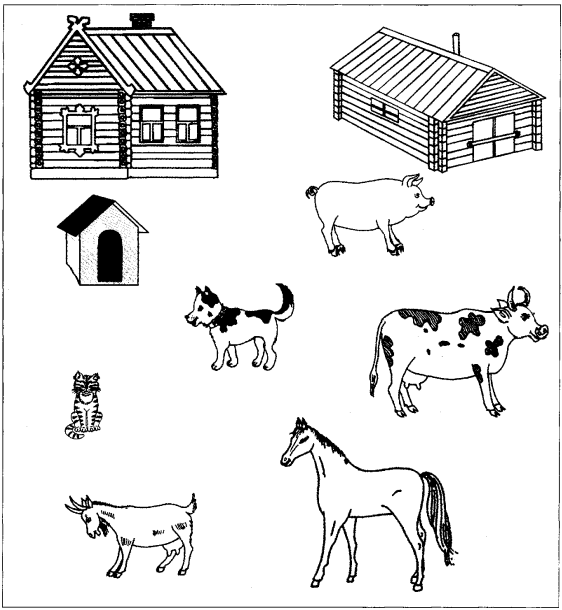 2. Покажи и назови всех, кого ты видишь на этой картинке.- Кто это? (Это кошка (собака, корова, лошадь, коза, свинья).)- Кто они все вместе? (Это домашние животные.)- Где живут домашние животные? (Домашние животные живут рядом с человеком.)3. Покажи и скажи:- Где живет кошка? (Кошка живет в доме.)- Где живет собака? (Собака живет в будке.)- Где живет корова? (Корова живет в сарае.)- Где живет лошадь? (Лошадь живет в сарае.)- Где живет коза? (Коза живет в сарае.)- Где живет свинья? (Свинья живет в сарае.)Задание № 74. Звуки «А», «У», «И», «О», «Э»1. Артикуляционная гимнастика (каждое упражнение выполнять перед зеркалом 5 раз).
Язычок проснулся:• «открыл окошко» - зубы образуют «заборчик», хорошо видны, губы образуют квадратик;• «проветрил комнату», «широко открыл дверь» - рот широко открыть, закрыть, расслабить губы;• «сделал зарядку» - открыть рот, поочередно касаться уголков рта языком;• «замесил тесто» - открыть рот, высунуть широкий язык, покусывать его зубами, приговаривая «тата-та»;• «испек блины» - закусить широкий кончик языка (удерживать 5-7 секунд);• «съел их с вареньем, облизал губы» - медленно облизать губы круговыми движениями сначала в
одну, а затем в другую сторону;• «пошел погулять» - открыть рот, высунуть остренький язычок, подержать 5-10 секунд, спрятать;• «покачался на качелях» - широко открыть рот, поднять язык за верхние зубы и опустить за
нижние;• «купил баранки» - сделать губы овалом и удерживать 5-7 секунд, расслабить губы;• «пошел домой спать» - губы расслаблены, неподвижны, полуоткрыты.2. Раскрасить символы звуков красным карандашом.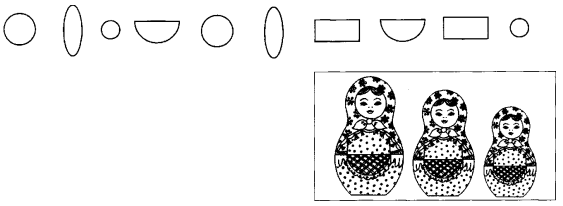 3. Прочитай символы звуков. Показывай символ и произноси звук.4. Рассмотри матрешек.Большая матрешка произносит звуки «А», «У», «О», «Э», «И» громко, матрешка поменьше -потише, а маленькая матрешка - совсем тихо.Произнеси звуки «А», «У», «О», «Э», «И», как большая матрешка, как матрешка поменьше, как маленькая матрешка.5. Какой звук произносит каждая матрешка?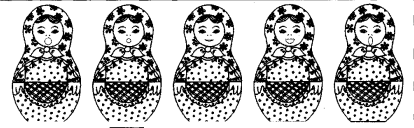 6. Рассмотри картинки. Назови, что на них нарисовано. С какого звука начинается каждое слово?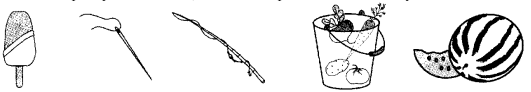 7. Подари подарки матрешкам. Какой матрешке ты подаришь эскимо (иголку, удочку, овощи,
арбуз)?Задание № 75. Домашние животные. Части тела. Словообразование1. Рассмотри картинки.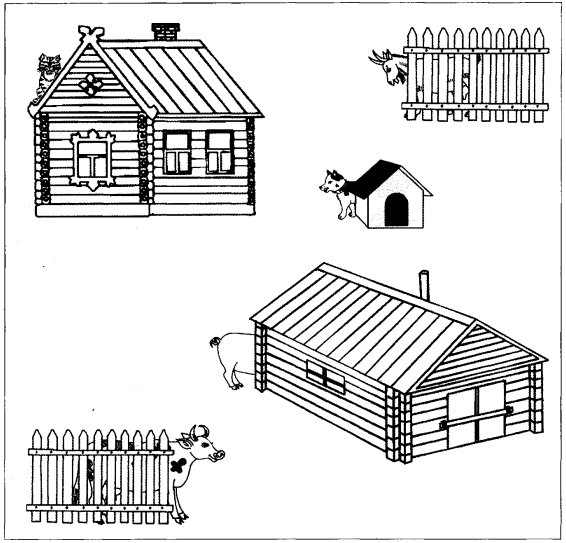 2. Отгадай, кто спрятался? Показывай и называй домашнее животное.3. Назови части тела домашних животных. (Голова, рога, шея, уши, ноги, лапы, копыта, когти,
хвост, грива.)- Чем покрыто тело домашних животных?4. Ответь:- Как кричит кошка? Что она делает? (Кошка кричит «мяу» - она мяукает.)- Как кричит корова? Что она делает? (Корова кричит «му» - она мычит.)- Как кричит свинья? Что она делает? (Свинья кричит «хрю» - она хрюкает.)- Как кричит коза? Что она делает? (Коза кричит «ме» - она блеет.)- Как кричит лошадь? Что она делает? (Лошадь кричит «и-го-го» - она ржет.)- Как кричит собака? Что она делает? (Собака кричит «ав-ав-ав» - она лает.)Задание № 76. Домашние животные. Словоизменение1. Рассмотри картинки.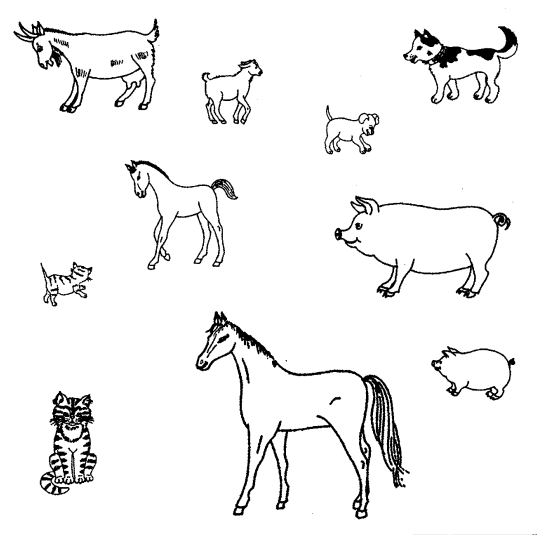 2. Скажи:- Кто это? (Это коза (собака, свинья, кошка, лошадь). Это козочка (собачка, свинка, кошечка,
лошадка).)3. Назови части тела домашних животных ласково:- Голова - головка.- Шея -...- Рога -...- Ноги -...- Лапы -...- Копыта -...- Когти -...- Хвост -...- Грива - ...